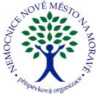 Objednávka č. 0939/2023/TO
(vydaná)Způsob dodání:Předmět: Investice UZV pro UROL amb.1 ks UZV přístroj Samsung Medison HS30 včetně DICOM, 1ks sonda C2-5 širokopásmová konvexní sonda, 1ks L5- 12/50 širokopásmová lineární sondaCelková cena: 399 979,98 Kč bez DPH                        483 975,78 Kč vč. DPHXXXXTel.: XXXXMobil: XXXXFax.: XXXXE-mail: XXXXDodavatel potvrzením objednávky výslovně souhlasí se zveřejněním celého textu této objednávky a cenové nabídky dodavatele (přesahuje-li částku50.000,- Kč bez DPH) v informačním systému veřejné správy - Registru smluv dle z.č. 340/2015 Sb. Smluvní strany se dohodly, že zákonnou povinnost dle § 5 odst. 2 zákona o registru smluv splní objednatel.N09PSObjednavka_RPTEXT02XXXXStrana:1/1Objednatel:Nemocnice Nové Město na Moravě, příspěvková organizaceŽďárská 610592 31 Nové Město na MoravěIČO: 00842001DIČ:CZ00842001Dodavatel:NIMOTECH, s.r.o.Ponava, Šumavská 416/15602 00 BrnoIČO: 18825605DIČ: CZ18825605Datum vystavení objednávky:Datum dodání:03.11.2023Místo dodání:Nemocnice Nové Město na Moravě, příspěvková organizace